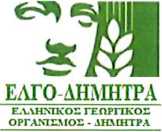 Προς : Το Ινστιτούτο Εδαφοϋδατικών Πόρων / Τμήμα Γεωργικής Μηχανικήςτου ΕΛΛΗΝΙΚΟΥ ΓΕΩΡΓΙΚΟΥ ΟΡΓΑΝΙΣΜΟΥ - ΔΗΜΗΤΡΑΠΡΟΣΩΠΙΚΑ ΣΤΟΙΧΕΙΑ ΕΠΩΝΥΜΟ:ΟΝΟΜΑ:ΟΝΟΜΑ ΠΑΤΕΡΑ:ΟΝΟΜΑ ΜΗΤΕΡΑΣ:ΗΜΕΡΟΜ. ΓΕΝΝΗΣΗΣ:ΑΡΙΘΜ. ΔΕΛΤ. ΤΑΥΤΟΤΗΤΑΣ:ΚΑΤΗΓΟΡΙΑ ΕΚΠΑΙΔΕΥΣΗΣ/ΕΙΔΙΚΟΤΗΤΑ:ΑΦΜ:ΔΟΥ:ΑΜΚΑ:Δ/ΝΣΗ ΚΑΤΟΙΚΙΑΣ:ΤΗΛΕΦΩΝΟ:E-MAIL :ΠΡΟΤΑΣΗΜε την παρούσα, υποβάλλω την πρότασή μου, στο πλαίσιο της αριθμ. 3891/54170-17.10.2023 Πρόσκλησης Ενδιαφέροντος, για τη σύναψη σύμβασης μίσθωσης έργου, κατ' άρθρο 681 ΑΚ, για τις ανάγκες του έργου με τίτλο: «Ευφυές σύστημα αναγνώρισης ζιζανίων και εκτίμησης αναγκαιότητας ψεκασμού μέσω δεικτών βιοποικιλότητας», Ακρωνύμιο: WeeDetect, Κωδικός έργου Μ16ΣΥΝ2-00210, της Δράσης 2 των Υπομέτρων 16.1 – 16.2 «Ίδρυση και λειτουργία Επιχειρησιακών Ομάδων της Ευρωπαϊκής Σύμπραξης Καινοτομίας για την παραγωγικότητα και τη βιωσιμότητα της γεωργίας» εθνικής και διακρατικής εμβέλειας και 16.1 - 16.5 «Συνεργασία για περιβαλλοντικά έργα περιβαλλοντικές πρακτικές και δράσεις για την κλιματική αλλαγή» περιφερειακής και εθνικής εμβέλειας του Προγράμματος Αγροτικής Ανάπτυξης (ΠΑΑ) 2014 – 2020, με το εξής αντικείμενο:(αναλυτική περιγραφή του αντικειμένου του έργου προς ανάθεση, όπως αυτό εκφράζεται στη σχετική Πρόσκληση Εκδήλωσης Ενδιαφέροντος, για τη συγκεκριμένη θέση ενδιαφέροντος (Α’, Β’ ή Γ’))   και σας καταθέτω τα κάτωθι δικαιολογητικά :Με την υπογραφή της παρούσας, δηλώνω ότι εν πλήρη επίγνωση, συμφωνώ, συναινώ και παρέχω τη ρητή συγκατάθεσή μου για την επεξεργασία όλων των προσωπικών μου δεδομένων - όπως αυτά έχουν δηλωθεί στην πρότασή μου και στα επισυναπτόμενα δικαιολογητικά καθώς και αυτά που θα συλλεγούν σε τυχόν κατάρτιση σύμβασης - από τον ΕΛΓΟ - ΔΗΜΗΤΡΑ για τους σκοπούς της αριθμ.... Πρόσκλησης Εκδήλωσης Ενδιαφέροντος. Γνωρίζω δε το δικαίωμα πρόσβασής μου στα πιο πάνω δεδομένα, το δικαίωμα εναντίωσης στην επεξεργασία τους καθώς και ανάκλησης της συγκατάθεσής μου ανά πάσα στιγμή.Ο/Η υποβάλλων/ουσα την Πρόταση(Ονοματεπώνυμο)(Υπογραφή)